Oggetto: Sciopero del 08-03-2021 COMUNICAZIONE AL PERSONALESi comunica alle SS.LL. che il giorno  08-03-2021  è previsto uno sciopero dei servizi pubblici di varie sigle sindacaliSi invitano, pertanto, le SS.LL. a sottoscrivere, per presa visione, la presente nota. Si ricorda, inoltre, che, in virtù di quanto previsto dalla normativa vigente (Legge n° 146 del 12.06.90, modificata dalla Legge n° 83 dell’11.04.00) le SS.LL. hanno la facoltà di comunicare la propria volontà di aderire o meno allo sciopero. Si ritiene opportuno ricordare che la rinuncia allo sciopero effettuata dopo la comunicazione di adesione equivale ad un’offerta tardiva di prestazione di lavoro legittimamente rifiutabile dallo scrivente. PLESSO SCOLASTICO DI _________________________________________ scuola _____________________Il Responsabile di plesso avrà cura di trasmettere il presente elenco il giorno successivo allo sciopero.Il Responsabile __________________________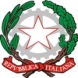 ISTITUTO COMPRENSIVO STATALE VITULANOScuole dell’Infanzia - Primaria – Secondaria I° gradoVitulano - Campoli M.T - CautanoViale Bracanelli, 1 – 82038 VitulanoTel. 0824 871062 – Fax 0824 878667Email: bnic850003@istruzione.it–bnic850003@pec.istruzione.itSito internet: http://www.icvitulano.edu.it – C.F. 92029130629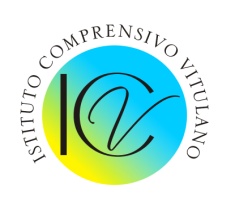 COGNOME NOMEAderiscoNon aderiscoNon ho ancora decisoFirma obbligatoriaQualunque sia la sceltaDOCENTIA.T.A.